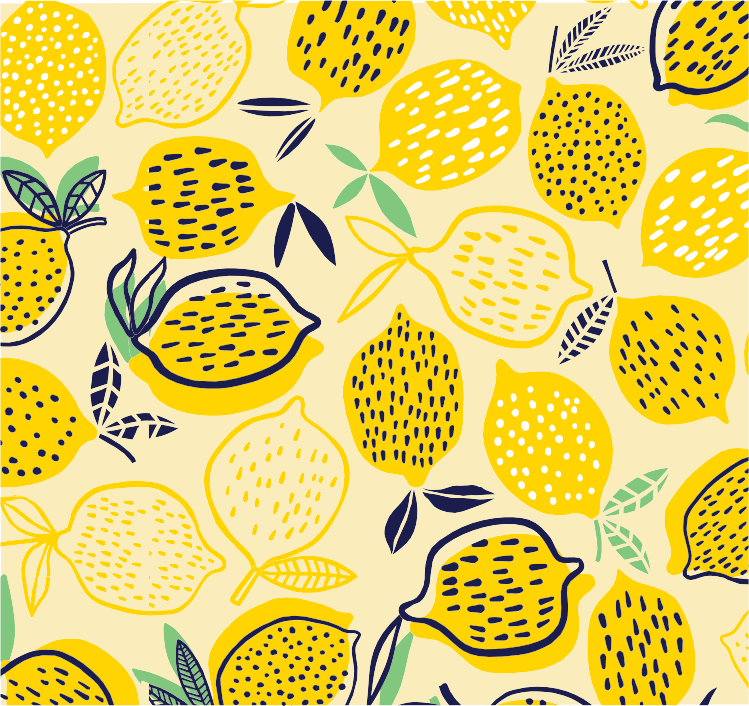 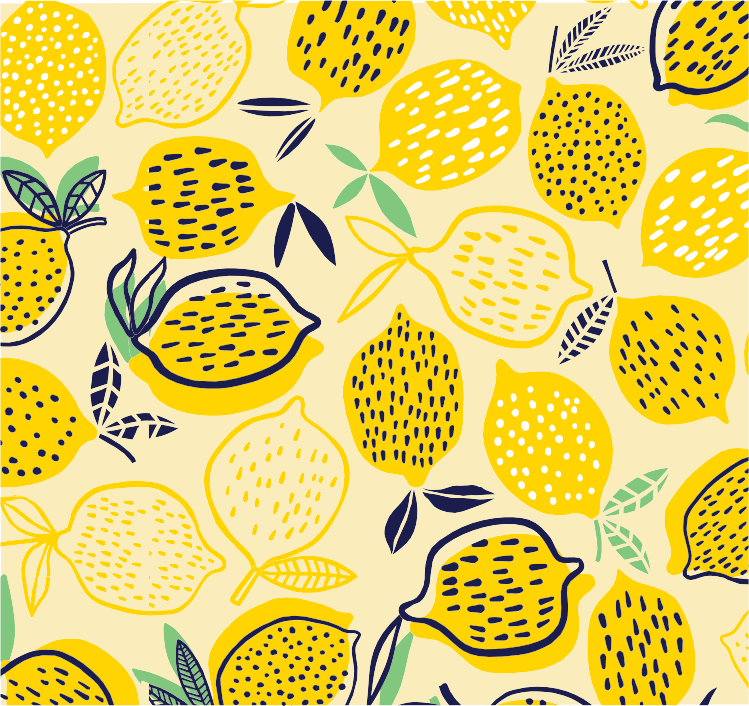 Thank you, I would like to accept your invitation to the Templestowe Baptist Church Biggest Morning Tea on 17th June, Saturday at 10.00 amFirst Name:	_________________________________Family Name:  _______________________________Number of people attending:  __________________Email address:___________________________________________Mobile phone:	______________________________RSVP:	by 10th June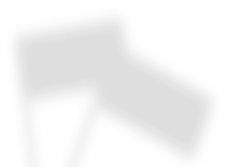 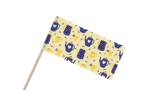 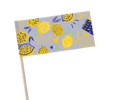 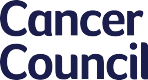 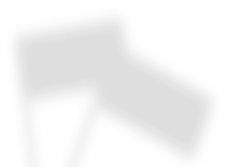 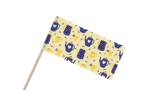 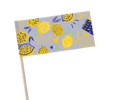 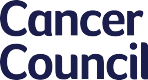 